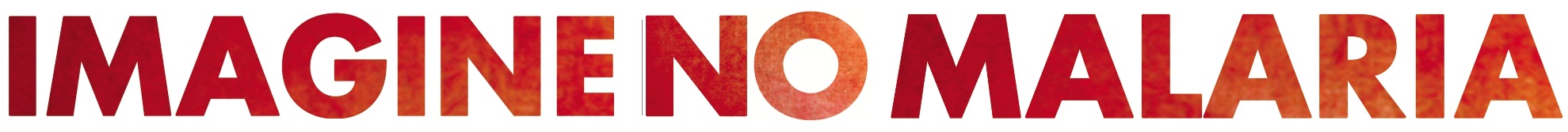 HOW CAN YOU PUT A STOP TO MALARIA….TODAY?Text MALARIA FLA to 27722 to give $10 to the United Methodist Communications Imagine No Malaria program$10.00 donation to United Methodist Communications Imagine No Malaria program. Charges will appear on your wireless bill, or be deducted from your prepaid balance. All Purchases must be authorized by account holder. Must be 18 years of age or have parental permission to participate. Message and Data rates May Apply. Text STOP to 27722 to STOP. Text HELP to 27722 for HELP. Full terms: mGive.org/T. Privacy Policy: mGive.org/P